บันทึกข้อความส่วนราชการ	งานนิติการ   โรงพยาบาลบางพลี	โทร 0 2752 4900  ต่อ  2929		    .ที่  สป. 0033.302/				 วันที่	       ตุลาคม  2565		               . เรื่อง   ขออนุมัติจัดทำโครงการอบรมความรู้การควบคุมและตรวจสอบภายใน เพื่อยกระดับคุณธรรมและ	ความโปร่งใส ของโรงพยาบาลบางพลี ประจำปีงบประมาณ 2562				     . เรียน    นายแพทย์สาธารณสุขจังหวัดสมุทรปราการเรื่องเดิม(คือ แผนที่ส่งอนุมัติ หรือ ตัวชี้วัดของกระทรวง)ตามที่ กระทรวงสาธารณสุข ได้กำหนดตัวชี้วัดประจำปีงบประมาณ 2562 หมวด Governance Excellence (ยุทธศาสตร์บริหารเป็นเลิศด้วยธรรมาภิบาล) แผนที่ 11 การพัฒนาระบบธรรมาภิบาลและองค์กรคุณภาพ โครงการที่ 1 โครงการประเมินคุณธรรม ความโปร่งใส และบริหารความเสี่ยง เนื่องจากตัวชี้วัดดังกล่าวกำหนดให้หน่วยงานในสังกัดสำนักงานปลัดกระทรวงสาธารณสุขต้องผ่านเกณฑ์การประเมินคุณธรรมและความโปร่งใสในการดําเนินงานของหน่วยงานภาครัฐ (Integrity and Transparency Assessment : ITA) ซึ่งในหัวข้อการประเมินกำหนดให้หน่วยงานจัดโครงการเพื่อยกระดับคุณธรรมและความโปร่งใส  ข้อเท็จจริง(คือ วัตถุประสงค์เพื่ออะไร ที่จัดโครงการนี้ขึ้น)เพื่อให้การดำเนินการประเมินคุณธรรม ความโปร่งใส บรรลุวัตถุประสงค์อย่างมีประสิทธิภาพ
โรงพยาบาลบางพลี โดยกลุ่มภารกิจด้านอำนวยการ จึงได้จัดทำโครงการอบรมความรู้การควบคุมและตรวจสอบภายใน เพื่อยกระดับคุณธรรมและความโปร่งใสของโรงพยาบาลบางพลี ประจำปีงบประมาณ 2562 สำหรับเจ้าหน้าที่โรงพยาบาลบางพลี โดยเบิกจ่ายจากเงินบำรุงของโรงพยาบาลบางพลี จำนวน 19,000.- บาท (หนึ่งหมื่นเก้าพันบาทถ้วน)ระเบียบ/กฎหมายที่เกี่ยวข้อง (คงไว้เหมือนเดิม)ระเบียบกระทรวงการคลังว่าด้วยค่าใช้จ่ายในการฝึกอบรม การจัดงานและการประชุม
ระหว่างประเทศ (ฉบับที่ 3) พ.ศ. 2555 ได้แก่หมวด 2 ค่าใช้จ่ายในการฝึกอบรม ส่วนที่ 1 ค่าใช้จ่ายของส่วนราชการที่จัดการฝึกอบรม 
ข้อ ๘ โครงการหรือหลักสูตรการฝึกอบรมที่ส่วนราชการจัดหรือจัดร่วมกับหน่วยงานอื่น.ต้องได้รับอนุมัติ
จากหัวหน้าส่วนราชการ เพื่อเบิกจ่ายค่าใช้จ่ายตามระเบียบนี้หมวด ๓ ค่าใช้จ่ายในการจัดงาน ข้อ ๒๙ การจัดงานตามแผนงานโครงการตามภารกิจปกติหรือตามนโยบายของทางราชการ;ให้หัวหน้าส่วนราชการพิจารณาอนุมัติการเบิกจ่ายค่าใช้จ่ายในการจัดงาน ได้เท่าที่จ่ายจริงตามความจําเป็นเหมาะสมและประหยัดคำสั่งกระทรวงสาธารณสุข ที่ 914/2565 ลงวันที่ 20 เมษายน พ.ศ. 2565ข้อ 3 มอบอำนาจการอนุมัติโครงการ หรือจัดทำหลักสูตรการฝึกอบรม การแก้ไข หรือ
การเปลี่ยนแปลงโครงการ หรือหลักสูตรการฝึกอบรม การจัดงาน และการอนุมัติให้เข้าร่วมกิจกรรมดังกล่าว การอนุมัติการเบิกจ่ายในการฝึกอบรมการจัดงาน และการพิจารณาเทียบตำแหน่งเพื่อเบิกค่าใช้จ่าย
ตามระเบียบกระทรวงการคลังว่าด้วยค่าใช้จ่ายในการฝึกอบรม การจัดงานและการประชุมระหว่างประเทศ พ.ศ. 2549 และที่แก้ไขเพิ่มเติม / ข้อ 3.1 ...-2-ข้อ 3.1 นายแพทย์สาธารณสุขจังหวัดสำหรับการฝึกอบรมและการจัดงานที่หน่วยงาน
ในสังกัดสำนักงานปลัดกระทรวงสาธารณสุขที่ตั้งอยู่ในจังหวัดนั้นเป็นผู้จัดร่วมกับหน่วยงานอื่นข้อพิจารณา โรงพยาบาลบางพลีพิจารณาแล้ว เพื่อให้การดำเนินโครงการบรรลุตามวัตถุประสงค์ 
เห็นควรอนุมัติจัดทำโครงการดังกล่าว โดยใช้งบประมาณจากเงินบำรุงโรงพยาบาลบางพลี จำนวน 19,000.- บาท (หนึ่งหมื่นเก้าพันบาทถ้วน) ซึ่งมีรายละเอียดของการดำเนินงาน และค่าใช้จ่ายงบประมาณตามเอกสารที่แนบมาข้อเสนอจึงเรียนมาเพื่อโปรดพิจารณา หากเห็นชอบโปรดอนุมัติและลงนามในโครงการที่แนบมาพร้อมนี้ด้วย 
จะเป็นพระคุณ                                                            (นายสกล  สุขพรหม)      ผู้อำนวยการโรงพยาบาลบางพลี
บันทึกข้อความส่วนราชการ	งานนิติการ โรงพยาบาลบางพลี	โทร 0 27524 900 ต่อ 2929			......  ที่   0033.302.301/					 วันที่	       ตุลาคม  2565		…….    เรื่อง   	ขอความเห็นชอบจัดทำโครงการอบรมความรู้การควบคุมและตรวจสอบภายใน เพื่อยกระดับคุณธรรมและความโปร่งใส ของโรงพยาบาลบางพลี ประจำปีงบประมาณ 2562 เรียน    ผู้อำนวยการโรงพยาบาลบางพลี  เรื่องเดิม  (ข้อความเหมือนเดิม เปลี่ยนจาก นายแพทย์ สสจ. มาเป็นผู้อำนวยการ)ตามที่ กระทรวงสาธารณสุข ได้กำหนดตัวชี้วัดประจำปีงบประมาณ 2562 หมวด Governance Excellence (ยุทธศาสตร์บริหารเป็นเลิศด้วยธรรมาภิบาล) แผนที่ 11 การพัฒนาระบบธรรมาภิบาลและองค์กรคุณภาพ โครงการที่ 1 โครงการประเมินคุณธรรม ความโปร่งใส และบริหารความเสี่ยง เนื่องจากตัวชี้วัดดังกล่าวกำหนดให้หน่วยงานในสังกัดสำนักงานปลัดกระทรวงสาธารณสุขต้องผ่านเกณฑ์การประเมินคุณธรรมและความโปร่งใสในการดําเนินงานของหน่วยงานภาครัฐ (Integrity and Transparency Assessment : ITA) ซึ่งในหัวข้อการประเมินกำหนดให้หน่วยงานจัดโครงการเพื่อยกระดับคุณธรรมและความโปร่งใส  ข้อเท็จจริงเพื่อให้การดำเนินการประเมินคุณธรรม ความโปร่งใส บรรลุวัตถุประสงค์อย่างมีประสิทธิภาพ
โรงพยาบาลบางพลี โดยกลุ่มภารกิจด้านอำนวยการ จึงได้จัดทำโครงการอบรมความรู้การควบคุมและตรวจสอบภายใน เพื่อยกระดับคุณธรรมและความโปร่งใสของโรงพยาบาลบางพลี ประจำปีงบประมาณ 2562 สำหรับเจ้าหน้าที่โรงพยาบาลบางพลี โดยเบิกจ่ายจากเงินบำรุงของโรงพยาบาลบางพลี จำนวน 19,000.- บาท (หนึ่งหมื่นเก้าพันบาทถ้วน)ระเบียบ/กฎหมายที่เกี่ยวข้อง (คงไว้เหมือนเดิม)ระเบียบกระทรวงการคลังว่าด้วยค่าใช้จ่ายในการฝึกอบรม การจัดงานและการประชุมระหว่างประเทศ (ฉบับที่ 3) พ.ศ. 2555 ได้แก่หมวด 2 ค่าใช้จ่ายในการฝึกอบรม ส่วนที่ 1 ค่าใช้จ่ายของส่วนราชการที่จัดการฝึกอบรม 
ข้อ ๘ โครงการหรือหลักสูตรการฝึกอบรมที่ส่วนราชการจัดหรือจัดร่วมกับหน่วยงานอื่น ต้องได้รับอนุมัติจากหัวหน้าส่วนราชการ เพื่อเบิกจ่ายค่าใช้จ่ายตามระเบียบนี้หมวด ๓ ค่าใช้จ่ายในการจัดงาน ข้อ ๒๙ การจัดงานตามแผนงานโครงการตามภารกิจปกติหรือตามนโยบายของทางราชการ ให้หัวหน้าส่วนราชการพิจารณาอนุมัติการเบิกจ่ายค่าใช้จ่ายในการจัดงาน
ได้เท่าที่จ่ายจริง ตามความจําเป็นเหมาะสมและประหยัดคำสั่งกระทรวงสาธารณสุข ที่ 914/2565 ลงวันที่ 20 เมษายน พ.ศ. 2565      ข้อ 3 มอบอำนาจการอนุมัติโครงการ.หรือจัดทำหลักสูตรการฝึกอบรม.การแก้ไข
หรือการเปลี่ยนแปลงโครงการ หรือหลักสูตรการฝึกอบรม การจัดงาน และการอนุมัติให้เข้าร่วมกิจกรรมดังกล่าว 
การอนุมัติการเบิกจ่ายในการฝึกอบรมการจัดงาน และการพิจารณาเทียบตำแหน่งเพื่อเบิกค่าใช้จ่าย
ตามระเบียบกระทรวงการคลังว่าด้วยค่าใช้จ่ายในการฝึกอบรม การจัดงานและการประชุมระหว่างประเทศ พ.ศ. 2549 และที่แก้ไขเพิ่มเติม / ข้อ 3.1 …-2-	ข้อ 3.1 นายแพทย์สาธารณสุขจังหวัดสำหรับการฝึกอบรมและการจัดงานที่หน่วยงานในสังกัดสำนักงานปลัดกระทรวงสาธารณสุขที่ตั้งอยู่ในจังหวัดนั้นเป็นผู้จัดร่วมกับหน่วยงานอื่นข้อพิจารณาเพื่อให้การดำเนินโครงการบรรลุตามวัตถุประสงค์ จึงขอความเห็นชอบ จัดทำโครงการดังกล่าว 
โดยใช้งบประมาณจากเงินบำรุงโรงพยาบาลบางพลี จำนวนทั้งสิ้น 19,000.- บาท (หนึ่งหมื่นเก้าพันบาทถ้วน)
ซึ่งมีรายละเอียดของการดำเนินงาน และค่าใช้จ่ายงบประมาณตามเอกสารที่แนบมาข้อเสนอจึงเรียนมาเพื่อโปรดพิจารณา หากเห็นชอบขอได้โปรดลงนามในบันทึกถึงนายแพทย์สาธารณสุขจังหวัดสมุทรปราการลงนามให้ความเห็นชอบในโครงการที่แนบมาพร้อมนี้ 	 	            (หัวหน้ากลุ่มงาน)					      .....................................................................       ตำแหน่ง..............................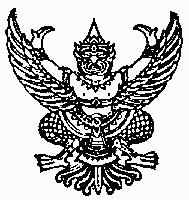 